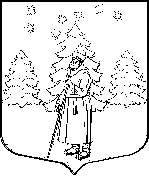 СОВЕТ ДЕПУТАТОВМУНИЦИПАЛЬНОГО ОБРАЗОВАНИЯ«СУСАНИНСКОЕ  СЕЛЬСКОЕ ПОСЕЛЕНИЕ»ГАТЧИНСКОГО МУНИЦИПАЛЬНОГО РАЙОНАЛЕНИНГРАДСКОЙ ОБЛАСТИРЕШЕНИЕ22.11.2018 г.                                                                                                      №  270Об  утверждении Положения о ведении реестра муниципального  имущества  муниципального образования  «Сусанинское сельское поселение» Гатчинского муниципального района Ленинградской областиВ целях совершенствования механизма управления и распоряжения муниципальным  имуществом,  в соответствии с  Федеральным  законом от 06 октября 2003 года № 131-ФЗ «Об общих принципах организации местного  самоуправления в РФ», руководствуясь приказом Министерства экономического  развития Российской Федерации от 30.08.2011 года  № 424 «Об утверждении Порядка  ведения органами местного самоуправления реестров муниципального  имущества», Уставом муниципального образования  "Сусанинское сельское поселение", Совет депутатов  муниципального образования  «Сусанинское сельское поселение»РЕШИЛ:            1.  Утвердить Положение о ведении реестра муниципального  имущества  муниципального образования "Сусанинское сельское поселение"  согласно приложения 1 к настоящему решению. 2. Настоящее решение вступает в силу после официального опубликования в сетевом  издании «Гатчинская правда.ру» и подлежит размещению на официальном сайте Сусанинского  сельского  поселения  в сети  Интернет. Глава муниципального образования   «Сусанинское сельское поселение»                                                 Е.Ю.ВахринаПриложение 1 к Решению Совета депутатовмуниципального образования«Сусанинское сельское поселение»от   22. 11.2018 года   № 270ПОЛОЖЕНИЕо ведении реестра муниципального имущества муниципального образования "Сусанинское сельское поселение"  Гатчинского муниципального района Ленинградской области Общие положения1.1. Настоящее Положение устанавливает порядок учета и ведение реестра муниципального имущества муниципального образования "Сусанинское сельское поселение"  Гатчинского муниципального района Ленинградской области (далее – муниципальное  образование) в соответствии с законодательством Российской Федерации, регулирующим отношения, возникшие при управлении и распоряжении муниципальным имуществом, ст.51 Федерального закона от 06.10.2003г. № 131-ФЗ «Об общих принципах организации местного самоуправления в Российской Федерации», Уставом муниципального образования "Сусанинское сельское поселение"  Гатчинского муниципального района Ленинградской области и другими нормативно-правовыми актами, приказом Министерством экономического развития Российской Федерации от 30.08.2011г. № 424 «Об утверждении Порядка ведения органами местного самоуправления реестров муниципального имущества».1.2. Положение устанавливает основные принципы создания реестра  муниципального имущества  муниципального образования "Сусанинское сельское поселение"  Гатчинского муниципального района Ленинградской области (далее – Реестр), требования, предъявляемые к Реестру, определяет порядок его ведения, устанавливает права и обязанности держателя Реестра.1.3. Целью создания и ведения Реестра повышение эффективности и оперативности управления муниципальным  имуществом.1.4. Держателем Реестра является администрации Сусанинского  сельского  поселения  (далее - местная   администрация),  ведение реестра осуществляется специалистом  администрации (далее  - реестродержатель). Реестродержатель обязан:- осуществлять формирование и ведение Реестра,- обеспечивать соблюдение правил ведения Реестра и требований,  предъявляемых к системе  ведения Реестра,- обеспечивать  информационно-справочное обслуживание, выдачу выписок  из Реестра.2.Требования к реестру муниципального  имущества2.1. В настоящем Положении под реестром  муниципального имущества  понимается перечень объектов учета (далее муниципальное имущество).2.2 Учет муниципального имущества включает в себя описание объекта учета с указанием его индивидуальных особенностей, позволяющее однозначно отличить его от других объектов (название, тип имущества, место нахождения, дата ввода в эксплуатацию, инвентарный номер, балансовая стоимость, площадь).   2.3.Объектами учета в Реестре являются:- находящееся в муниципальной собственности  муниципального образования недвижимое имущество (здание, строение, сооружение или объект незавершенного строительства, земельный участок, жилое, нежилое помещение или иной прочно связанный с землей объект, перемещение которого без соразмерного ущерба его назначению невозможно, либо иное имущество, отнесенное законом к недвижимости);- находящееся в муниципальной собственности муниципального образования движимое имущество, акции, доли (вклады) в уставном (складочном) капитале хозяйственного общества или товарищества либо иное не относящееся к недвижимости имущество, стоимость которого превышает размер, установленный решением Совета депутатов  муниципального образования "Сусанинское сельское поселение" Гатчинского муниципального  района Ленинградской области  от 28.04.2016 года № 118;- муниципальные унитарные предприятия, муниципальные учреждения (муниципальные казенные, муниципальные бюджетные и муниципальные автономные учреждения), хозяйственные общества, товарищества, акции, доли (вклады) в уставном (складочном) капитале которых принадлежат муниципальному образованию, иные юридические лица, учредителем (участником) которых является муниципальное образование.2.4. Ведение Реестра осуществляется на бумажных и электронных носителях с соблюдением требований, предъявляемых в соответствии с настоящим Положением,  в виде  таблиц  баз данных  по всем  разделам.    Для  недвижимого  имущества (кроме жилых помещений)  заполняются карты 1, для акций, долей  (вклады) в уставном (складочном) капитале хозяйственного общества или товарищества, а также особо ценного движимое имущество, закрепленное за автономными и бюджетными муниципальными учреждениями и определенное в соответствии с ФЗ от 03.11.2006 № 174-ФЗ, ФЗ от 12.01.1996 № 7-ФЗ заполняются карты 2, для муниципальных  учреждений (муниципальных казенных, муниципальных бюджетных или муниципальных автономных учреждений)  заполняются карты 3.  Ведение Реестра означает занесение в него объектов учета и данных о них, обновление данных об объектах учета и их исключение из Реестра при изменении формы собственности или других вещных прав на объекты учета. Данные об объектах учета, исключаемые из Реестра, переносятся в архив.3. Порядок ведения реестра муниципального  имущества3.1.Основание для включения или исключения объектов из Реестра являются:- решения органов государственной власти Российской Федерации, Ленинградской области и органов местного самоуправления Гатчинского муниципального  района или органов местного самоуправления муниципального образования;- решения суда, вступившие в законную силу;- договоры купли-продажи, мены, дарения и другие договоры в отношении объектов, указанных в п.2.3 настоящего Положения, или активов ликвидируемых (ликвидированных) предприятий.3.2. Реестр состоит из 3 разделов.3.2.1. Раздел 1 «Недвижимое  имущество» содержит сведения о муниципальном недвижимом имуществе муниципального образования и состоит, в зависимости от вида имущества, из следующих подразделов:- нежилые здания и помещения;- жилые  здания и помещения;- земельные участки;- сооружения и  инженерные сети;- дороги.В раздел 1 включаются сведения о муниципальном недвижимом имуществе, в том числе:-  реестровый номер;-  полное наименование недвижимого имущества;-  адрес (местоположение) недвижимого имущества;-  кадастровый номер муниципального недвижимого имущества;-  площадь, протяженность и (или) иные параметры, характеризующие физические  свойства недвижимого имущества;-  сведения о балансовой стоимости недвижимого имущества и начисленной   амортизации (износе);-  сведения о кадастровой стоимости недвижимого  имущества (при наличии);-  даты возникновения и прекращения права муниципальной собственности на недвижимое имущество, реквизиты документов — оснований возникновения (прекращения) права муниципальной собственности на недвижимое имущество;-  сведения о правообладателе муниципального недвижимого имущества;-  сведения об установленных в отношении муниципального недвижимого  имущества ограничениях (обременениях) с указанием основания и даты их  возникновения и прекращения;-  иные сведения, указанные в приложении 1 к Положению.3.2.2. Раздел 2 «Движимое  имущество» содержит сведения о муниципальном движимом имуществе, в том числе:- наименование и характеристика движимого имущества;- сведения о балансовой стоимости движимого имущества и начисленной амортизации (износе);- даты возникновения и прекращения права муниципальной собственности на движимое имущество, реквизиты документов — оснований возникновения (прекращения) права муниципальной собственности на движимое имущество;- сведения о правообладателе муниципального движимого имущества;- сведения об установленных в отношении муниципального движимого имущества ограничениях (обременениях) с указанием основания и даты их возникновения и прекращения;- иные сведения, указанные в приложении 1 к Положению.В отношении акций акционерных обществ в раздел 2 реестра также включаются сведения о:- наименовании акционерного общества-эмитента, его основном государственном регистрационном номере;- количестве акций, выпущенных акционерным обществом (с указанием количества привилегированных акций), и размере доли в уставном капитале, принадлежащей муниципальному образованию, в процентах;- номинальной стоимости акций.В отношении долей (вкладов) в уставных (складочных) капиталах хозяйственных обществ и товариществ в раздел 2 реестра также включаются сведения о:- наименовании хозяйственного общества, товарищества, его основном государственном регистрационном номере;- размере уставного (складочного) капитала хозяйственного общества, товарищества и доли муниципального образования в уставном (складочном) капитале в процентах.3.2.3. В раздел 3 включаются сведения о муниципальных унитарных предприятиях, муниципальных учреждениях (муниципальных казенных, муниципальных бюджетных и муниципальных автономных учреждениях), хозяйственных обществах, товариществах, акции, доли (вклады) в уставном (складочном) капитале которых принадлежат муниципальному образованию, иных юридических лицах, в которых муниципальное образование "Сусанинское сельское поселение" является учредителем (участником), в том числе:- полное наименование и организационно-правовая форма юридического лица;-  адрес (местонахождение);- основной государственный регистрационный номер и дата государственной регистрации;- реквизиты документа — основания создания юридического лица (участия муниципального образования в создании (уставном капитале) юридического лица);- размер уставного фонда (для муниципальных унитарных предприятий);- размер доли, принадлежащей муниципальному образованию в уставном (складочном) капитале, в процентах (для хозяйственных обществ и товариществ);- данные о балансовой и остаточной стоимости основных средств (фондов) (для муниципальных учреждений и муниципальных унитарных предприятий);- среднесписочная численность работников (для муниципальных учреждений (муниципальных казенных, муниципальных бюджетных, муниципальных автономных учреждений) и муниципальных унитарных предприятий);- иные сведения, указанные в приложении 1 к Положению.Разделы 1 и 2 группируются по видам имущества и содержат сведения о сделках с имуществом. Раздел 3 группируется по организационно-правовым формам лиц. 3.2.4. Ведение Реестра осуществляется путем сбора, классификации и хранения данных об объектах учета, отражения этих данных на электронных и бумажных носителях и означает выполнение следующих процедур:- включение объекта в базу данных Реестра;- исключение объекта из базы данных Реестра;- внесение изменений в базу данных Реестра об объекте.3.2.5. Включение объекта в Реестр означает первичное внесение в Реестр сведений об объекте.3.2.6. Исключение объекта из Реестра означает прекращение наблюдения за объектом в связи с его отчуждением или списанием. Сведения об исключенных из Реестра объектах сохраняются в Реестре с указанием нового собственника, основания, даты и способа получения им объекта в собственность либо даты и основания списания объекта.3.2.7. Внесение изменений в Реестр производится в связи с изменениями характеристик объекта, а также в связи с движением имущества.3.2.8. На основании документов, указанных в п.3.1 настоящего Положения, осуществляется запись объекта в Реестр с присвоением очередного реестрового номера. Регистрация объектов Реестра производится в нарастающем порядке нумерации по разделам следующим образом.Раздел 1:- от 1 - 001 - нежилые здания и помещения;- от 2 - 001 - жилые помещения;- от 3 - 001 - сооружения, инженерные сети;- от 5 - 001 - дороги, - от 6 - 001 - земельные участки.Раздел 2: - от 7 - 001 - транспортные средства;- от 8 - 001 - движимое имущество.Раздел 3:- от 9 – 001 - муниципальные унитарные предприятия, муниципальные учреждения, хозяйственные общества, товарищества, акции, доли (вклады) в уставном (складочном) капитале которых принадлежат муниципальному образованию, иные юридические лица.3.2.9. Реестр должен храниться и обрабатываться в местах, недоступных для посторонних лиц, с соблюдением условий, обеспечивающих предотвращение хищения, утраты, искажения и подделки информации.Документы Реестра хранятся в соответствии с Федеральным законом от 22.10.2004 № 125-ФЗ «Об архивном деле в Российской Федерации».3.2.10. Внесение в Реестр сведений об объектах учета и записей об изменении сведений о них осуществляется на основании документов, подтверждающих основания приобретения муниципальным образованием права собственности  на соответствующее имущество, сведения о котором подлежат включению в разделы 1 и 2 Реестра. Заявление с приложением заверенных копий документов предоставляется специалисту администрации   в 2-недельный срок с момента возникновения, изменения или прекращения права на объекты учета (изменения сведений об объектах учета).Сведения о создании муниципальным образованием муниципальных унитарных предприятий, муниципальных учреждений (муниципальных казенных, муниципальных бюджетных и муниципальных автономных учреждениях), хозяйственных обществ и иных юридических лиц, вносятся в Реестр на основании принятых решений о создании (участии в создании) таких юридических лиц. Внесение в Реестр записей об изменении сведений о муниципальных унитарных предприятиях, муниципальных учреждениях и иных лицах, учтенных в разделе 3 Реестра, осуществляется на основании письменных заявлений указанных лиц, к которым прилагаются заверенные копии документов, подтверждающих изменение сведений. Соответствующие заявления предоставляются специалисту  администрации  в 2-недельный срок с момента изменения сведений об объектах учета.В отношении объектов казны муниципального образования сведения об объектах учета и записи об изменении сведений о них вносятся в Реестр в 2-недельный срок на основании надлежащим образом заверенных копий документов, подтверждающих приобретение муниципальным образованием имущества, возникновение, изменение, прекращение права муниципальной собственности на имущество.3.2.11. Исключение из Реестра сведений об объектах учета осуществляется в связи  с прекращением права муниципальной  собственности на соответствующее имущество или по иным причинам, предусмотренным действующим законодательство.3.2.12. В случае изменения характеристик объектов учета в Реестр вносятся  изменения  и дополнения, которые  должны быть подтверждены  документально (данные технической инвентаризации, бухгалтерские справки, выписки из ЕГРН или ЕГРЮЛ и т.д.).3.2.13. Реестродержатель вправе принять решение об отказе включения  сведений об имуществе в Реестр по следующим причинам:- имущество не относится к объекта учета,- имущество  не находится в муниципальной собственности,- не подтверждены права лица на муниципальное имущество,- правообладателем не представлены или представлены не полностью подтверждающие документы, необходимые для включения сведений в Реестр.В этом случае правообладателю направляется письменное сообщение об отказе включения в Реестр сведений об объектах учета с указанием причин.Данный отказ местной администрации может быть обжалован правообладателем в порядке, установленном законодательством Российской Федерации.3.2.14. Сведения об объектах учета, содержащихся в Реестре, носят открытый характер и предоставляются любым заинтересованным лицам в виде выписок из Реестра, согласно приложения 3 к Положению.Предоставление сведений об объектах учета осуществляется специалистом  администрации  на основании письменных запросов в 10-дневный срок со дня поступления обращения.4. Права и обязанности держателя реестра4.1. Реестродержатель – специалист администрации Сусанинского  сельского поселения:  а) организует работу по осуществлению учета, формированию и ведению Реестра;б) формирует первичные и аналитические материалы по движению и использованию объектов муниципальной собственности;в) предоставляет информацию по Реестру для всех категорий пользователей.Реестродержатель несет ответственность за своевременность внесения данных об объектах учета в реестр и соответствие внесенных данных информации, содержащейся в документах, представленных для его ведения.4.2. Держатель Реестра имеет право:а) запрашивать и получать от муниципальных  предприятий и учреждений, арендаторов муниципального имущества, структурных подразделений органов местного самоуправления необходимую информацию по вопросам использования объектов муниципальной собственности, контролировать полноту и достоверность получаемой информации;б) запрашивать у статистических органов и других учреждений информацию, необходимую для ведения Реестра;в) затребовать от структурных подразделений органов местного самоуправления информацию по объектам муниципальной собственности, расположенным на подведомственных территориях, в следующие сроки:- по разовому запросу – в трехдневный срок со времени поступления запроса;- при периодичности сборе информации – в согласованные сторонами сроки.Приложение 1к Положению о ведении реестра объектов муниципальной собственностиРаздел 1. Карта учета 1недвижимое имущество (здание, строение, сооружение или объект незавершенного строительства, земельный участок, нежилое помещение или иной прочно связанный с землей объект, перемещение которого без соразмерного ущерба его назначению невозможно, либо иное имущество, отнесенное законом к недвижимости – кроме жилых помещений)Руководитель правообладателя	  			подпись		Ф.И.ОдатаСпециалист поселения	               			подпись		Ф.И.О.ДатаРаздел 2. Карта учета 2Акции, доли (вклады) в уставном (складочном) капитале хозяйственного общества или товарищества, а также особо ценное движимое имущество, закрепленное за автономными и бюджетными муниципальными учреждениями и определенное в соответствиис ФЗ от 03.11.2006 № 174-ФЗ, ФЗ от 12.01.1996 № 7-ФЗРуководитель правообладателя		             подпись		Ф.И.ОДатаСпециалист поселения			              подпись		Ф.И.О.ДатаРаздел 3. Карта учета 3муниципальное унитарное предприятие, муниципальное учреждение (муниципальное казенное, муниципальное бюджетное или муниципальное автономное учреждение), хозяйственное общество, товарищество, акции, доли (вклады) в уставном (складочном) капитале которых принадлежат муниципальному образованию "Сусанинское сельское поселение", иных юридических лицах, в которых муниципальное образование "Сусанинское сельское поселение"  является учредителем (участником)Руководитель правообладателя				подпись		Ф.И.ОДатаСпециалист поселения					подпись		Ф.И.О.ДатаПриложение 2к Положению о ведении реестра объектов муниципальной собственностиЗаявление в администрацию от правообладателяПрошу внести в Реестр сведения об объектах учета ______________________________________________________________________________________________ (наименование объектов учета)илиПрошу внести в Реестр изменение сведений об объектах учета ____________________________________________________________________(наименование объектов учета)____________________________________________________________________(сведения об объектах учета)Руководитель правообладателя		подпись		Ф.И.ОДата№ п/пНаименование показателяПоказатель1Реестровый номер и дата его присвоения1.1Дата присвоения реестрового номера2Наименование недвижимого имущества3Адрес (местоположение) недвижимого имущества4Кадастровый номер муниципального недвижимого имущества5Площадь, протяженность и (или) иные параметры, характеризующие физические свойства недвижимого имущества6Сведения о балансовой стоимости недвижимого имущества;7Сведения о начисленной амортизации (износе);8Сведения о кадастровой стоимости недвижимого имущества;9Реквизиты документов - оснований возникновения права муниципальной собственности на недвижимое имущество9.1Дата документов10Реквизиты документов возникновения иного вещного права (оперативное управление, хозяйственное ведение, безвозмездное пользование, постоянное (бессрочное) пользование) на недвижимое имущество10.1Дата документов11Сведения о правообладателе муниципального недвижимого имущества12Сведения об установленных в отношении муниципального недвижимого имущества ограничениях (обременениях) 13Сведения об основании и дате возникновения ограничений (обременений)14Сведения об основании и дате прекращения ограничений (обременений)№ п/пНаименование показателяПоказатель1Реестровый номер1.1Дата присвоения реестрового номера2наименование движимого имущества3сведения о балансовой стоимости движимого имущества4сведения о начисленной амортизации (износе)5реквизиты документов - оснований возникновения права муниципальной собственности на движимое имущество5.1 дата документов6реквизиты документов возникновения иного вещного права (оперативное управление, хозяйственное ведение, безвозмездное пользование, постоянное (бессрочное) пользование) на движимое имущество6.1дата документов7сведения о правообладателе муниципального движимого имущества8сведения об установленных в отношении муниципального движимого имущества ограничениях (обременениях) 9Дата и сведения об основании возникновения ограничений (обременений)10Дата и сведения об основании и дате прекращения ограничений (обременений)11наименование акционерного общества-эмитента11.1основной государственный регистрационный номер акционерного общества-эмитента11.2сведения о количестве акций, выпущенных акционерным обществом (с указанием количества привилегированных акций), 11.2.1сведения о количестве привилегированных акций11.3доля муниципального образования в уставном капитале, в процентах11.4номинальная стоимость акций12наименование хозяйственного общества, товарищества12.2основной государственный регистрационный номер хозяйственного общества, товарищества12.3размер уставного (складочного) капитала хозяйственного общества, товарищества 12.3.1доля муниципального образования в уставном (складочном) капитале, в процентах№ п/пНаименование показателяПоказатель1Реестровый номер1.1Дата присвоения реестрового номера2полное наименование юридического лица2.1организационно-правовая форма (ОКОПФ)3адрес (местонахождение)4основной государственный регистрационный номер государственной регистрации4.1дата5реквизиты документа - основания создания юридического лица (участия муниципального образования в создании (уставном капитале) юридического лица6идентификационный номер налогоплательщика (ИНН)7размер уставного фонда (для муниципальных унитарных предприятий)8размер доли, принадлежащей муниципальному образованию в уставном (складочном) капитале, в процентах (для хозяйственных обществ и товариществ)9данные о балансовой стоимости основных средств (фондов) (для муниципальных учреждений и муниципальных унитарных предприятий)10данные об остаточной стоимости основных средств (фондов) (для муниципальных учреждений (муниципальных казенных, муниципальных бюджетных или муниципальных автономных учреждений) и муниципальных унитарных предприятий)11среднесписочная численность работников (для муниципальных учреждений (муниципальных казенных, муниципальных бюджетных или муниципальных автономных учреждений) и муниципальных унитарных предприятий)